タイトル氏名所属はじめに・背景（200～400文字程度）何について論じようとしているのか（テーマ）、それはどのような理由によるのか（問題意識）。概要事例全体を簡素に記載する。問題提起現状（実際の姿）と目標（あるべき姿）との差異などを記載する。個々の問題に対する課題を示す「問題」を解消するために解決すべきことを記載する。個々の課題に対する対策を示す「課題」を克服するために起こした行動などを記載する。結果・まとめ施策をどのように発展させていくか、また新たに見えてきた課題などを記載する。参考文献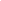 